01.12.2017											         № 1275						г. СевероуральскО внесении изменений в муниципальную программу Североуральскогогородского округа «Предупреждение банкротства (несостоятельности) и вывод из него муниципальных унитарных предприятий Североуральского городского округа» на 2016-2018 годы, утвержденную постановлением Администрации Североуральского городского округа от 18.03.2016 № 299Руководствуясь Федеральным законом от 06 октября 2003 года № 131-ФЗ «Об общих принципах организации местного самоуправления в Российской Федерации», Уставом Североуральского городского округа, решением Думы Североуральского городского округа от 12.07.2017 № 52 «О внесении изменений в решение Думы Североуральского городского округа от 21.12.2016 № 91 «О бюджете Североуральского городского округа на 2017 год и плановый период 208-2019 годов», постановлениями Администрации Североуральского городского округа от 02.09.2013 № 1237 «Об утверждении Порядка формирования и реализации муниципальных программ Североуральского городского округа», от 31.07.2014 № 1055 «Об утверждении Перечня муниципальных программ Североуральского городского округа», Администрация Североуральского городского округаПОСТАНОВЛЯЕТ:1. Внести в муниципальную программу Североуральского городского округа «Предупреждение банкротства (несостоятельности) и вывод из него муниципальных унитарных предприятий Североуральского городского округа» на 2016-2018 годы», утвержденную постановлением Администрации Североуральского городского округа от 18.03.2016 № 299 (с изменениями, внесенными постановлениями Администрации Североуральского городского округа от 12.05.2016 № 575, от 06.10.2016 № 1216), следующие изменения:приложение № 2 к Программе изложить в новой редакции (прилагается).2. Контроль за исполнением настоящего постановления оставляю за собой.3. Опубликовать настоящее постановление на официальном сайте Администрации Североуральского городского округа.И. о. Главы Североуральского городского округа					    С.А. Золотарева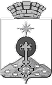 АДМИНИСТРАЦИЯ СЕВЕРОУРАЛЬСКОГО ГОРОДСКОГО ОКРУГАПОСТАНОВЛЕНИЕ